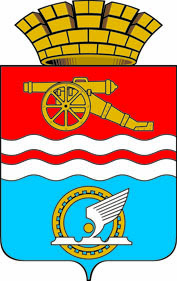 СВЕРДЛОВСКАЯ ОБЛАСТЬАДМИНИСТРАЦИЯ КАМЕНСК-УРАЛЬСКОГО ГОРОДСКОГО ОКРУГАПОСТАНОВЛЕНИЕот 31.03.2021 № 253О внесении изменений в состав оперативного штаба по предупреждению распространения коронавирусной инфекции (2019-nCoV) при главе Каменск-Уральского городского округаВ целях координации деятельности по предупреждению распространения на территории муниципального образования Каменск-Уральский городской округ Свердловской области новой коронавирусной инфекции (2019-nCoV),   в связи с кадровыми изменениями Администрация Каменск-Уральского городского округаПОСТАНОВЛЯЕТ:1. Внести следующие изменения в состав оперативного штаба по предупреждению распространения коронавирусной инфекции (2019-nCoV) при главе Каменск-Уральского городского округа, утвержденный постановлением Администрации Каменск-Уральского городского округа от 01.12.2020 № 906 (в редакции постановления Администрации Каменск-Уральского городского округа от 02.02.2021 № 73), заменивв пункте 1 слова «И.о. главы Каменск-Уральского городского округа» словами «глава Каменск-Уральского городского округа».2. Разместить настоящее постановление на официальном сайте муниципального образования.3. Контроль за исполнением настоящего постановления возложить 
на заместителя главы Администрации городского округа Нестерова Д.Н.ГлаваКаменск-Уральского городского округа				       А.А. Герасимов